АКЦИЯ «ВОДИТЕЛЬ! СОХРАНИ МНЕ ЖИЗНЬ!»Только глядя на мир детскими глазами, понимая окружающее через их внутреннее мироощущение, мы сможем научить ребенка правильно вести себя на дороге и избегать ситуаций, опасных для его жизни и здоровья.Одной из эффективных форм работы по взаимодействию и развитию взаимопонимания между всеми участниками дорожного движения стало проведение акции «Водитель! Сохрани мне жизнь!», направленной на снижение детского дорожного травматизма.Мы с детьми написали письмо, где убеждали водителей в необходимости соблюдения правил дорожного движения.Дорогой водитель!!!Обращаемся к Вам с просьбой, чтобы вы соблюдали правила дорожного движения:-Пожалуйста, не СБИВАЙТЕ нас, ПРОПУСКАЙТЕ- Мы просим не ездить на большой скорости- Берегите нас, ведь все мы ваши дети- Помните о нас, о маленьких пешеходах, наших братишек и сестренок- Мы хотим, чтобы все мы были живые и здоровые!Мы уверены, что такие просьбы к водителям не могут оставить их равнодушными.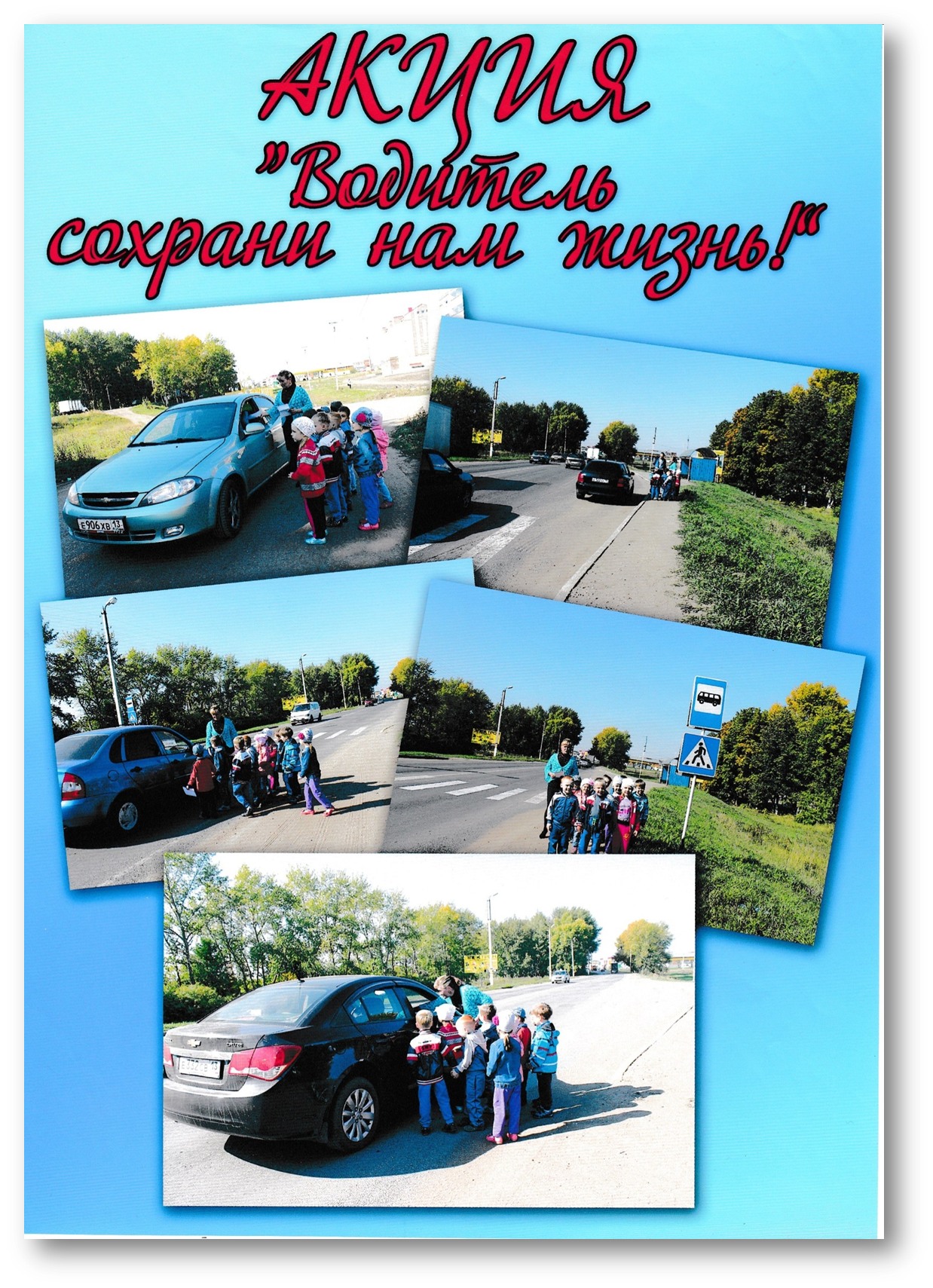 